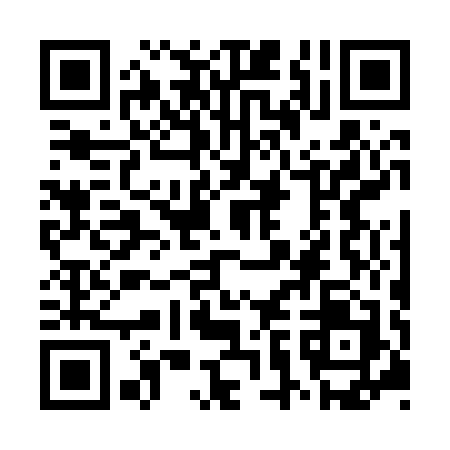 Prayer times for Rabaul, Papua New GuineaWed 1 May 2024 - Fri 31 May 2024High Latitude Method: NonePrayer Calculation Method: Muslim World LeagueAsar Calculation Method: ShafiPrayer times provided by https://www.salahtimes.comDateDayFajrSunriseDhuhrAsrMaghribIsha1Wed4:385:5011:483:105:476:542Thu4:385:5011:483:105:476:543Fri4:385:4911:483:105:476:544Sat4:385:4911:483:105:476:545Sun4:385:4911:483:105:476:546Mon4:385:4911:483:105:466:547Tue4:385:4911:483:105:466:548Wed4:385:5011:483:105:466:549Thu4:385:5011:483:105:466:5410Fri4:375:5011:483:105:466:5411Sat4:375:5011:483:105:466:5412Sun4:375:5011:483:105:466:5413Mon4:375:5011:483:105:466:5414Tue4:375:5011:483:105:466:5415Wed4:375:5011:483:105:456:5416Thu4:375:5011:483:115:456:5417Fri4:375:5011:483:115:456:5418Sat4:375:5011:483:115:456:5419Sun4:375:5011:483:115:456:5420Mon4:375:5011:483:115:456:5421Tue4:375:5111:483:115:456:5422Wed4:375:5111:483:115:456:5423Thu4:375:5111:483:115:456:5524Fri4:375:5111:483:115:456:5525Sat4:385:5111:483:115:456:5526Sun4:385:5111:483:125:466:5527Mon4:385:5111:493:125:466:5528Tue4:385:5211:493:125:466:5529Wed4:385:5211:493:125:466:5530Thu4:385:5211:493:125:466:5631Fri4:385:5211:493:125:466:56